RETIFICAÇÃOPREGÃO PRESENCIAL Nº 059/2023PROCESSO LICITATÓRIO N° 712/2023OBJETO: Aquisição ÓLEO DIESEL COMUM E DIESEL S 10, para veículos oficiais da frota municipal.Onde lê-se:Leia-se: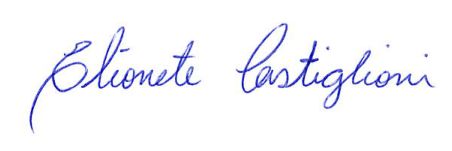 ELIONETE K. DA SILVA CASTIGLIONIPREGOEIRALote: 1 - Lote 001Lote: 1 - Lote 001Lote: 1 - Lote 001Lote: 1 - Lote 001Lote: 1 - Lote 001Lote: 1 - Lote 001Lote: 1 - Lote 001ItemCódigo do produto/serviçoNome do produto/serviçoQuantidadeUnidadePreço máximoPreço máximo total19452DIESEL ADITIVADO S-10250.000LITROS6,131.532,500,002319DIESEL COMUM250.000LITROS5,851.462.500,00TOTALTOTALTOTALTOTALTOTALTOTALR$ 2.995.000,00Lote: 1 - Lote 001Lote: 1 - Lote 001Lote: 1 - Lote 001Lote: 1 - Lote 001Lote: 1 - Lote 001Lote: 1 - Lote 001Lote: 1 - Lote 001ItemCódigo do produto/serviçoNome do produto/serviçoQuantidadeUnidadePreço máximoPreço máximo total19452DIESEL S-10250.000LITROS6,131.532,500,002319DIESEL COMUM250.000LITROS5,851.462.500,00TOTALTOTALTOTALTOTALTOTALTOTALR$ 2.995.000,00